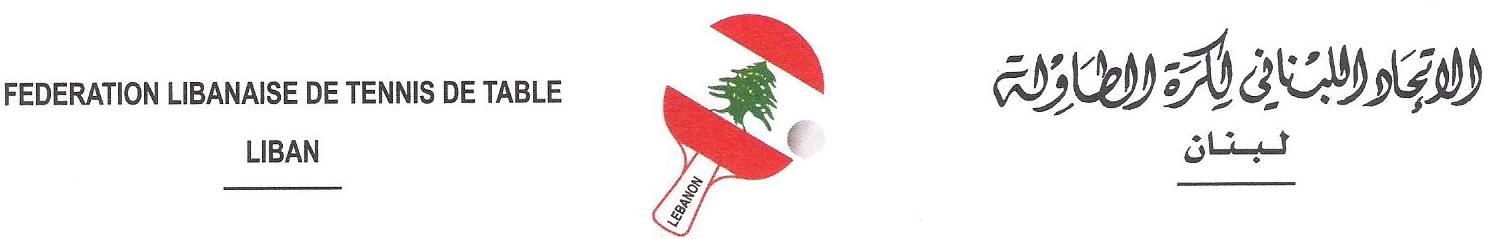 بيروت في 04/02/2024استمارة مشاركة بطولة لبنان 2024فرق ناشئين وناشئاتيرجى ملئ الاستمارة وارسالها على واتساب 71-992099 وذلك قبل الاربعاء 10 نيسان الساعة 18:00اسم النادي:مسؤول للتواصل معه ورقم هاتف واتساب				المسؤول في الملعب أو المدربختم وتوقيع الناديذكوراناث112233445